الملحق SUP2: طلب عروض أسعار ANNEX SUP2 : Request for Quotation (RFQ)  طلب عرض أسعارREQUEST FOR QUOTATIONموجه ل:<الاسم والعنوان> To:<Name and address><اسم الجهة المتعاقدة> تدعوكم لتقديم عروض أسعار للسلع التالية <Name of Contracting Authority, country>  invites you to submit a quotation for the following:التعليماتInstructionsأ.1 	الإقرار بالاستلامعند استلام طلب عروض الأسعار، يرجى إخطار الجهة المتعاقدة بنيتكم بتقديم عرض أسعار. يرجى الرد حتى لو لم تكن هناك نية بالتقدم بعرض.AcknowledgementUpon receipt of the Request for Quotation please inform the Contracting Authority if you intend to submit a quotation. Please respond even if negative.أ.2 عامالبضائع التي سيتم شراؤها هي لاستخدامات الجهة المتعاقدة في برنامجها <اسم البرنامج> في <البلد>، وهو تدخل تدعمه <الجهة المانحة>. ويمكن للمورد أن يقدم عرض أسعاره لواحدة أو لعدد من الرزم. ملاحظة: قم بالتعديل حسب الضرورة إذا كان عرض الأسعار مطلوبا لكافة الرزم، يرجى تصحيح العبارة.A.2.	GeneralThe goods to be purchased are for use by the Contracting Authority in its <name of programme> Programme in <country>, an intervention supported by <donor>. The supplier can submit a quotation for one, several or all lots. (Note: adjust as necessary and if quotation is required for all lots, please correct the wording)أ.3 تكلفة عرض الأسعاريتحمل الموردون كافة التكاليف المرتبطة بتحضير عرض الأسعار الخاص بهم وتقديمه ولن تتحمل الجهة المتعاقدة أي مسئولية تجعلها مطالبة بدفع تلك التكاليف، بغض النظر عن سير الإجراء التفاوضي أو نتيجته.A.3.	Cost of quotationThe supplier shall bear all costs associated with the preparation and submission of his quotation and the Contracting Authority will in no case be responsible or liable for these costs, regardless of the conduct or outcome of the negotiated procedure.أ.4	الأهلية ومعايير التأهللن يعتبر الموردون مؤهلين إذا لم يكونوا في الحالات المشار إليها في المادة 15 من الشروط والبنود العامة لعقود التوريدات – Ver4 2012.يجب على الموردين أن يقروا بوفائهم بمعايير التأهل في نموذج تقديم عروض الأسعار. وإذا طلبت الجهة المتعاقدة ذلك، فإن الموردين الذين يتم قبول عرض أسعارهم يتوجب عليهم أن يقدموا الإثباتات للجهة المتعاقدة لإثبات أهليتهم من خلال الشهادات التي تصدرها السلطات المختصة في بلد تكوين المنشأة أو في حال عدم توفر هذه الشهادات فمن خلال تصريح مشفوع بالقسم.كما يطلب من الموردين التعهد بامتثالهم بالمادة 13 "عمالة الأطفال والعمل بالإكراه" والمادة 14 "الألغام" من الشروط والبنود العامة لعقود التوريدات – Ver4 2012 و بمدونة السلوك الخاصة بالمتعاقدين والمرفقة مع طلب عرض الأسعار.لإثبات قدرتهم وتوفر المواد الكافية لهم، يجب على الموردين أن يوفروا المعلومات والوثائق التي تطلبها الجهة المتعاقدة.A.4.	Eligibility and qualification requirementsSuppliers are not eligible if they are in one of the situations listed in article 15 of the General Terms and Conditions for Supply Contracts – Ver4 2012.In the Quotation Submission Form suppliers shall attest that they meet the above eligibility criteria. If required by the Contracting Authority, the supplier whose quotation is accepted shall further provide evidence satisfactory to the Contracting Authority of its eligibility through certificates issued by competent authorities in its country of establishment or operation or, if such certificates are not available, through a sworn statement.Suppliers shall also be requested to certify that they comply with article 13. “Child Labour and Forced Labour” and article 14 “Mines” of the General Terms and Conditions for Supply Contracts – Ver4 2012 and with the Code of Conduct for Contractors as attached with this Request for Quotation (RFQ).To give evidence of their capability and adequate resources Suppliers shall provide the information and the documents requested by the Contracting Authority.أ.5	الاستثناء من منح العقودلا يمكن منح العقود للمرشحين الذين، يكونون خلال إجراء طلب الأسعار:في حالة تضارب مصالحمذنبون بالتدليس في تقديم المعلومات المطلوبة للجهة المتعاقدة كشرط للمشاركة في إجراءات العقد أو يعجزون عن تقديم المعلومات المطلوبة.A.5.	Exclusion from award of contracts Contracts may not be awarded to Candidates who, during this procedure:are subject to conflict of interest:are guilty of misrepresentation in supplying the information required by the Contracting Authority as a condition of participation in the Contract procedure or fail to supply this informationأ.6	الوثائق التي يتكون منها طلب الأسعاريجب على المورد أن يعبئ ويقدم الوثيقة التالية مع عرضه:نموذج تقديم عرض الأسعار المرفقالمواصفات الفنية الخاصة بالموردينأشخاص معرفين يمكننا أن نتصل بهم للحصول على معلومات عن خلفية شركتكم (ويجب تقديم هذه الأسماء فقط إذا لم تكونوا قد قمتم بالتوريد للجهة المتعاقدة من قبل).تصريح المصنع (إذا لم يكن المورد هو المصنع)(خيار: كفالة العطاء بموجب المادة أ.6)(خيار: شهادة تسجيل الشركة حسب المادة ب.5)ملاحظة: قم بتعديل القائمة حسب اللازمA.6		Documents comprising the Request for QuotationThe Supplier shall complete and submit the following document with his quotation:The attached Quotation Submission Form Suppliers technical specificationsReferences that we may contact for further background information of your company. (Shall only be submitted if you have not delivered to the Contracting Authority before)Manufacturer’s Authorization (if the supplier is not the manufacturer) (Option: Tender guarantee in accordance with article A.6.)(Option: Company registration certificate in accordance with article B.5.) (Note: adjust the list as required)أ.7	(خيار: كفالة العطاء)يجب أن يصحب عرض الأسعار كفالة عطاء تصل كحد أدنى إلى <%> من إجمالي مبلغ العطاء. يجب أن تصدر الكفالة باسم الجهة المتعاقدة وأن تكون صالحة لمدة 45 يوما بعد تاريخ صلاحية عرض الموردين. يجب إصدار كفالة العطاء على هيئة كفالة مستحقة عند "الطلب الأول" من خلال بنك معترف به دوليا أو مؤسسة مالية ويجب أن تكون حسب النص الوارد في الكفالة المرفقة. ويمكن أن تصدر كفالة العطاء على هيئة كمبيالة بنكية أو شيك معتمد أو سند مالي صادر عن شركة تأمين أو رسالة ائتمان غير مرتجعة طالما أن هذا الشكل مصرح به في القوانين السارية وله نفس وضع التزامات الطلب الأول بالنسبة للكافل حسب النص الوارد في  الكفالة المرفقة. ملاحظة: يرجى إدخال نموذج الكفالة في نهاية الوثيقة. الكفالات متوفرة على الموقع: dancharch.org ويرجى شطب هذه المادة إذا لم تكن مطلوبة.A.7		(Option: Tender guarantee)All quotations must be accompanied by a tender guarantee of minimum <1%> of the total tender amount. The guarantee shall be issued in favour of the Contracting Authority and be valid for 45 days beyond the period of validity of the suppliers offer. The tender guarantee shall be issued in the form of a first demand guarantee, by an internationally recognised bank or other financial institution, and shall be in accordance with the text in the attached guarantee. The tender guarantee may also be issued in the form of a banker’s draft, a certified cheque, a bond provided by an insurance company or an irrevocable letter of credit, as long as it creates under the applicable law the same irrevocable, at-first-demand obligations for the guarantor as expressed in the wording in the attached guarantee.  (Note: please insert the guarantee template at the end of this document. Guarantees are available from the webpage: danchurch.org Delete this article if not required)أ.8	السعريجب ألا يتم إخضاع السعر المقدم من المورد لأي تعديلات على الحساب بخلاف ما نص عليه بغير ذلك في شروط العقد.(الخيار 1: ) يجب تقديم عرض السعر ب <العملة>(الخيار2: ) يجب تقديم عرض السعر ب <اليورو> أو <العملة المحلية>لغايات التقييم وعندما تكون عروض الأسعار مقدمة ب <العملة المحلية>، فيجب تحويلها إلى اليورو حسب سعر الصرف الذي ينشره <اسم البنك الوطني المحلي> في تاريخ إقفال طلب تلقي عروض الأسعار. ملاحظة: ضع وصفا للوثائق الإلزامية بخصوص ضريبة القيمة المضافة وغيرها من ضرائب المبيعات حسب القانون الوطني، إن وجدت واشطب هذه الملاحظةيجب الإشارة لضريبة القيمة المضافة وغيرها من ضرائب المبيعات السارية على شراء التوريدات بشكل منفصل في نموذج تقديم عروض الأسعارA.8.	PriceThe price quoted by the supplier shall not be subject to adjustments on any account except as otherwise provided in the conditions of the Contract.(Option 1:) Price shall be quoted in <currency>.(Option 2:) The price shall be quoted in <EUR> or <local currency>.For evaluation purpose, where quotations are given in <local currency>, it shall be converted into <EUR> at the rate published in <name of local national bank> on the closing date. (Note: Describe specific national VAT and/or any sales tax documentation requirement, if any, and delete this note.VAT and/or any sales tax applicable to the purchase of supplies shall be indicated separately in the Quotation Submission Form.أ.9	الصلاحيةيجب أن تظل عروض الأسعار سارية ومفتوحة للقبول لمدة <30 > يوما من تاريخ إقفال طلب العروض.ValidityQuotations shall remain valid and open for acceptance for <30> days after the closing dateأ.10	تاريخ الإقفاليجب أن تتلقى الجهة المتعاقدة عروض الأسعار كما هو محدد في الصفحة 1 في تاريخ لا يتجاوز الموعد النهائي لاستلام العروض (تاريخ الإقفال) حسب التاريخ والساعة المحددين. لن يتم النظر في أي عروض تصل بعد هذا الموعد والتاريخ.Closing dateQuotation must be received by the Contracting Authority as specified on page 1 not later than the closing date and time. Any quotations received after that will not be considered.أ.11	منح العقد والمعايير(خيار 1: ) ستقوم الجهة المتعاقدة بمنح العقد للمورد الذي يعتبر عرضه مستجيبا بشكل جوهري لطلب العروض والذي يكون قد قدم أقل سعر تم تقييمه شريطة أن يكون لهذا المورد أيضا القدرة والموارد الكافية لتنفيذ العقد بفعالية. (خيار: ويقدم خدمات ما بعد البيع).تحتفظ السلطة  المتعاقدة بالحق في قبول عرض الأسعار كله أو جزء منه أيهما كان أفضل من الناحية المالية.A.11.	Award of Contract and Criteria(Option 1:) The Contracting Authority will award the Contract to the supplier whose quotation has been determined to be substantially responsive to this Request for Quotation (RFQ) and who has offered the lowest evaluated price, provided further that the supplier has the capability and resources to carry out the Contract effectively (Option: And provide after sales service.) The Contracting Authority reserves the right to accept all or part of your quotation, whichever is in its best financial interest. أ.12	التوقيع على العقد وبدء سريانهقبل انتهاء فترة صلاحية العرض، ستقوم الجهة المتعاقدة بإشعار المورد الرابح كتابة.خلال <5> أيام من استلام العقد، الذي لم تقم الجهة المتعاقدة بالتوقيع عليه بعد، يتوجب على المورد الرابح أن يوقع على العقد وأن يعيده إلى (خيار: مع كفالة الأداء)؛ الجهة المتعاقدة . عند التوقيع على العقد، (خيار: وشرط تقديم كفالة تنفيذ/أداء صالحة)، يتحول المورد الرابح إلى متعاقد ويدخل العقد حيز التنفيذ بمجرد توقيع الجهة المتعاقدة عليه.في حال عجز المورد الرابح عن التوقيع على العقد وإعادته خلال الأيام المنصوص عليها، فإنه يحق للجهة المتعاقدة أن تعتبر قبولها للعرض ملغيا بدون المساس بحق الجهة المتعاقدة (خيار: بحجز كفالة العطاء)، والمطالبة بالتعويض أو البحث عن حل لمعالجة هذا العجز، ولن يكون للمورد الرابح أي حق بالمطالبة بأي شيء كان من الجهة المتعاقدة. ملاحظة: اشطب في حال عدم الضرورةA.12 	Signature and entry into force of the ContractPrior to the expiration of the period of the quotation validity, the Contracting Authority will notify the successful supplier in writing.Within <5> days of receipt of the Contract, not yet signed by the Contracting Authority, the successful supplier must sign and date the Contract and return it, (Option: With the performance guarantee), to the Contracting Authority. On signing the Contract, (Option: And subject to the provision of a valid performance guarantee), the successful supplier will become the Contractor and the Contract will enter into force once signed by the Contracting Authority.If the successful supplier fails to sign and return the Contract and within the days stipulated, the Contracting Authority may consider the acceptance of the quotation to be cancelled without prejudice to the Contracting Authority's right to (Option: Seize the tender guarantee), claim compensation or pursue any other remedy in respect of such failure, and the successful supplier will have no claim whatsoever on the Contracting Authority. (Note: delete options if not required)أ.13 (خيار: كفالة الأداء/ التنفيذ)يجب على المتعاقد الرابح، وعند إعادته لنسخة العقد الموقعة من طرفه، أن يزود الجهة المتعاقدة بكفالة للتنفيذ الكامل والسليم للعقد. ويخضع دخول العقد حيز التنفيذ لتوفير كفالة الأداء من قبل المتعاقد الرابحزيجب أن يكون مبلغ الكفالة بقيمة 10% من إجمالي مبلغ العقد ويجب أن تصدر بالعملة التي يجب دفع قيمة العقد بها.يجب حجز كفالة التنفيذ لكي يتم الدفع للجهة المتعاقدة لقاء أي خسائر تنجم عن عجز المتعاقد الرابح على أداء التزاماته التعاقدية بالكامل وبشكل سليم.يجب إصدار كفالة الأداء على هيئة كفالة تصرف عند الطلب الأول من قبل بنك معترف به دوليا أو مؤسسة مالية ويجب أن تكون حسب نص الكفالة المرفقة. ويمكن أن تصدر كفالة العطاء على هيئة كمبيالة بنكية أو شيك معتمد أو سند مالي صادر عن شركة تأمين أو رسالة ائتمان غير مرتجعة طالما أن هذا الشكل مصرح به في القوانين السارية وله نفس وضع التزامات الطلب الأول بالنسبة للكافل حسب النص الوارد في  الكفالة المرفقةيجب أن تبقى الكفالة صالحة حتى تنفيذ العقد بشكل كامل وسليم بما في ذلك فترة الكفالة (كفالة ما بعد البيع). ملاحظة: يوصى بهذا لإجراء في حال العقود التي تزيد قيمتها عن 50 ألف يورو، يرجى الرجوع لدليل الشراء الخاص بمؤسسة دان تشرتش إيد، القسم 9.3. شطب المادة في حال عدم الضرورة.A.13.	Option: Performance guarantee) The successful Contractor shall, together with the return of the countersigned Contract, furnish the Contracting Authority with a guarantee for the full and proper execution of the Contract. The entry into force of the Contract shall be subject to the provision of the Performance Guarantee by the successful Contractor.The amount of the guarantee shall be of 10% of the total Contract amount and shall be denominated in the currency in which the Contract is payable.The performance guarantee shall be held against payment to the Contracting Authority for any loss resulting from the successful Contractor's failure to perform his contractual obligations fully and properly.The performance guarantee shall be issued in the form of a first demand guarantee, by an internationally recognised bank or other financial institution, and shall be in accordance with the text in the attached guarantee. The performance guarantee may also be issued in the form of a banker’s draft, a certified cheque, a bond provided by an insurance company or an irrevocable letter of credit, as long as it creates under the applicable law the same irrevocable, at-first-demand obligations for the guarantor as expressed in the wording of the attached guarantee.  The guarantee shall continue to remain valid until the Contract has been fully and properly performed including the warranty period. (Note: recommended for contract above EUR 50,000, please refer to DCA Procurement Manual section 9.3. If not required delete this article)أ.14	الإلغاء للأفضليةيحق للجهة المتعاقدة ولراحتها الخاصة وبدون أي رسوم أو مسئولية قانونية أن تلغي طلب عرض الأسعار في أي مرحلةA.14.	Cancellation for convenienceThe Contracting Authority may for its own convenience and without charge or liability cancel the RFQ at any stage.شروط خاصةSpecial conditionsب.1	نطاق التوريدات (خيار: والخدمات المرتبطة بها)موضوع العقد هو التوريد (التسليم)، (التركيب)، (التشغيل)، (التدريب)، (خدمات ما بعد البيع) للتوريدات المبينة في نموذج البيانات الفنية والأسعار في الملحق 1. ملاحظة: عدل حسب اللازم.Scope of Supply (option: and related services)The subject of the contract is the supply, (delivery), (installation), (commissioning), (training), (after-sales service) of the supplies described in the Price and Technical Data Form in Annex 1. (Note: adjust as required)ب.2	(خيار: خدمات ما بعد البيع)يجب على المورد أن يضمن توفر خدمات محلية لما بعد البيع وكفالة ما بعد البيع في <البلد والموقع> ويجب أن يزود الجهة المتعاقدة بعناوين الاتصال وبوصف الممثل المحلي المسئول عن تقديم خدمات ما بعد البيع. ملاحظة: اشطب المادة في حال عدم الضرورة(خيار: ) على المورد أن يقدم مع التوريدات دليل الصاينة (خيار: وكتيب التعليمات) في اللغة <اللغة> بعدد <عدد> نسخ. ملاحظة: اشطب في حال عدم الضرورة.B.2  	Option: After sales Service) The supplier shall ensure availability of local after sales service and warranty service in <country and location> and shall provide contact details and a description of the local representative responsible for providing after sales service. (Note: delete article if not required)(Option:) The supplier shall provide with the supplies a maintenance manual, (Option: and an instruction manual) in the <language> language, in <no. of copies> copies. (Note: delete option if not required)ب.3	(خيار: التركيب والتشغيل)يجب على المورد أن يدخل في عرضه خطة كاملة ومفصلة لتشغيل وتدوير المعدات في موقع المشروع وعليه أن يبين بوضوح ما يدخل في السعر وما لم يتم احتسابه في السعر. ملاحظة: اشطب في حال عدم الضرورة.B.3.	Option: Installation and Commissioning) The supplier shall include in his quotation a complete and detailed plan for start-up and commissioning of the equipment at the project site and shall clearly state what is included in the price and what costs are not included. (Note: delete article if not required)ب.4	خيار: التدريبيجب على المورد أن يدرج في عرض الأسعار برنامج تدريب كامل ومفصل لتشغيل وصيانة المعدات في موقع المشروع وعليه أن يبين بشكل واضح ما يدخل من هذه الخدمات في السعر المعروض وما يعتبر خارج السعر المعروض. ملاحظة: اشطب في حال عدم الضرورة.B.4		(Option: Training) The supplier shall include in his quotation a complete and detailed training programme for the operation and maintenance of the equipment at the project site and shall clearly state what is included in the price and what costs are not included. (Note: delete article if not required)ب.5 	الدفعسيتم الدفع فور استلام الوثائق التالية خلال 30 يوما من إرسال البضائع:الفاتورة (الأصلية ونسختين منها)لائحة الشحن (الأصلية ونسختين منها)(خيارات)فاتورة الشحن الجوي (أصلية وثلاث نسخ عنها) أو فاتورة الشحن (ثلاث نسخ أصلية وثلاث نسخ)شهادة المنشأ (واحدة أصلية)شهادة المعاينة قبل الشحن (واحدة أصلية)أي وثائق/ شهادات أخرى مطلوبة لتوريد الاستيراد/ التصديركفالة الدفعة المسبقةملاحظة: عدل القائمة حسب المطلوبB.5		PaymentPayment will be made upon receipt of the following documents and within 30 days after dispatch of goods:Invoice (one original + two copies)Packing list (one original + two copies) (Options:)Air Way bill in (one original and three copies) or Bill of Lading in (three originals and three copies)Certificate of Origin (one original) Warranty Certificate (one original) Pre-shipment inspection Certificate (one original) Any other document/certificate required for import/export of suppliesPrepayment guarantee(Note: adjust the list as required)ب.6	(خيار: التأمين)من مسئولية المورد أن يصدر بوليصة تأمين للنقل تغطي التأمين حتى نقطة التسليم <حسب شروط الإنكوتيرم> ملاحظة: اشطب في حال عدم الضرورةملاحظة: يرجى عمل قائمة بالشروط الإضافية المتعقلة بطلب عرض الأسعار المعين حسب اللازم.B.6.	Option: Insurance)It is the responsibility of the supplier to issue a transport insurance covering transport to point of delivery <as per Incoterm>. (Note: delete if not required)(Note: Please list additional special requirement related to this specific RFQ as required)نموذج تقديم عرض الأسعارQUOTATION SUBMISSION FORMقائمة الأسعار (يجب على المورد أن يضع السعر والعملة)Price schedule (Price and currency to be inserted by supplierملاحظة: اشطب الخيارات غير المطلوبة(Note: delete options, which are not required)يرجى من الموردين تعبئة النموذج التالي:تم عرض المواصفات الفنية التالية على شكل قائمة مراجعة. وهي إلزامية باعتبارها الحد الأدنى من المعايير وتشكل الأساس الوحيد المعتمد لدى الجهة المتعاقدة لتقييم مدى المطابقة الفنية للمعدات الواردة في عروض الأسعار. يمكن التفكير في بعض الاستثناءات عن هذه المواصفات إذا ما اعتبر ذلك يخدم مصلحة الجهة المتعاقدة بشكل أفضلأسماء الجهات المصنعة وأرقام الكتالوج والإشارات إلى الموديلات الواردة في القائمة هي فقط على سبيل الاسترشاد. عروض الأسعار لمعدات أخرى مساوية في الأداء والجودة والتشغيل تختلف عن تلك الواردة في القائمة سوف تحصل على اعتبار كامل.Suppliers are requested to complete the following formThe following technical specifications are provided in the format of a checklist. They are compulsory as minimum standard and will be the only basis for the Contracting Authority to assess the technical compliance of the equipment presented in the quotations.  Deviations from the specifications may be considered only if deemed to be in the best interest of the Contracting Authority.Manufacturers’ names, catalogue numbers and model designations appearing in the list are for reference only. Quotations for other equipment that is equal in function, quality and performance to that listed will be given full consideration.نموذج البيانات الفنيةtechnical data formملاحظة: أعد جدولا لكل بند وأدخل الشروط ذات الصلة. المعلومات الواردة أعلاه هي على سبيل المثال، ويجب تعديل الصيغة والشروط حسب المنتج المحدد. اشطب هذه الملاحظة(Note: make a table for each item and insert the relevant requirement. Above is an example of information, the format and requirements shall be adjusted to the specific product. Delete this note)بعد الاطلاع على طلب عروض الأسعار <الرقم المرجعي> نيابة عن الشركة/ المؤسسة التجارية، أقر بمقتضاه:أنني أقبل بدون تحفظات كافة أحكام طلب عروض الأسعار بما فيها الشروط والبنود العامة لعقود التوريدات – Ver4 2012 وملحقاتهاشريطة إصدار عقد من قبل الجهة المتعاقدة فإننا نلتزم بمقتضاه على توفير أي وكافة البنود حسب السعر المعروض ونتعهد بتسليم تلك البنود للنقاط المحدد ضمن وقت التسليم المشار إليه أعلاه.نقر ونتعهد بأننا نستوفي معايير اأهلية المشار إليها في التعليمات.نقر ونتعهد بالامتثال بمدونة السلوك الخاصة بالمتعاقدين والمرفقة مع طلب العروض هذاوسيتم التأكيد على هذا التعهد في العقد ويعتبر أي تضليل في المعلومات بمثابة حجة تجيز إنهاء العقد.التوقيع والختم:		وقع عليه:After having read this Request for Quotation <reference> on behalf of my company/business, I hereby:Accept, without restrictions, all the provisions in the Request for Quotation including General Terms and Conditions for Supply Contracts – Ver4 2012 with annexes.Provided that a contract is issued by the Contracting Authority we hereby commit to furnish any or all items at the price offered and deliver same to the designated points within the delivery time stated above. Certify and attest that we meet the eligibility criteria stated in the Instructions. Certify and attest compliance with the Code of Conduct for Contractors attached with this Request for Quotation (RFQ).This declaration will be confirmed in the Contract and misrepresentation will be regarded as grounds for termination.Signature and stamp:Signed by: الشروط والمرجعيات العامة لعقود التوريدات VER4 2012التعريفات:في هذه الشروط  والمرجعيات العامة فإن المصطلحات:"طلبية شراء" و "عقد" تستخدم الواحدة بدل الأخرى وتغطي أيضا "عقد الشراء" و/أو "عقد التوريد" أو أي عقد آخر مهما كانت تسميته، مخضعا لهذه الشروط والمرجعيات العامة."البائع" والمتعاقد" يستخدمان الواحد بدل الأخر ويغطي أيضا مصطلح "المورد" المستخدم في أي عقد حسب التعريف الوارد سابقا"السلع" و"التوريداـ" يستخدمان الواحد بدل الآخر للدلالة على التوريدات التي نص عليها العقد حسب التعريف فيما سبق."شركاء" الجهة المتعاقدة هم المؤسسات التي ترتبط الجهة المتعاقدة بها أو تتآلف معها.شروط التسلمبغض النظر عن أي شروط شحن 2010 مستخدمة في طلبية الشراء او أي وثيقة مشابهة، فإن مسئولية البائع الحصول على رخصة تصدير أو إذن حكومي للتصديرالدفعسيتم الدفع بحسب نصوص طلبية الشراءلا يعني الدفع الذي تقوم به السلطة التعاقدية قبول السلع أو الخدمات ذات العلاقة. وتكون الأسعار ثابتة إلا إذا نصت طلبية الشراء على خلاف ذلكمعاينة السلع والقبول بها3.1جب أن تخضع السلع كلها للمعاينة والفحص من قبل الجهة المتعاقدة أو أي من الممثلين الذين تخولهم بذلك، وإلى الحد الممكن وفي كل الأوقات والأماكن بما فيها فترة التصنيع وفي أي حال قبل أن تقوم الجهة المتعاقدة بقبول السلع رسميا.3.2لن يعني إجراء معاينة السلع أو عدم القدرة على المعاينة إعفاء البائع من أي من كفالاته أو أداء أي من التزاماته المنصوص عليها في العقد.3.3تتولى الجهة المتعاقدة المسئولية عن السلع عند وصولها إلى مرفئها الأخير حسب ما ينص عليه العقد، وتكون السلع قد استوفت كافة الفحوص اللازمة أو عندما يتم تركيبها بنجاح وتدويرها للعمل حسب الحال، وعند إصدار شهادة بقبول السلع.3.4لا يجوز تحت أي ظرف كان أن يطلب من الجهة المتعاقدة أو اعتبارها قد قبلت بأي سلع لا تستوفي المواصفات أو الشروط المفروضة في العقد. ويجوز للجهة المتعاقدة أن تجعل قبول السلع مشروطا باستيفاء واستكمال فحوص القبول. ولا يجوز في أي حال أن تكون الجهة المتعاقدة ملزمة بقبول أي سلع إلا إذا سنحت للجهة المتعاقدة فرصة معقولة ل (1) معاينة السلع بعد تسليمها في وجهتها النهائية (2) مباشرة واستكمال الفحوص التي تجعلها ترضى عن السلع، (3) الرضى عن تركيب المعدات وتشغيلية حسب الحال، وأيها كان الأخير. قيام الجهة المتعاقدة بالدفع لا يعني قبولها بالسلع.3.5في حال عدم قيام الجهة المتعاقدة بإصدار شهادة القبول خلال 45 يوما من تاريخ استلام البضائع الفعلي في وجهتها النهائية، أو استيفاء الفحوص بالكامل أو إنهاء التركيب والتشغيل، أيها كان الأخير، فإن الجهة المتعاقدة ستعتبر كأنها أصدرت شهادة القبول في آخر يوم من مهلة ال 45 يوما. إصدار شهادة القبول لا يعفي البائع من أي من كفالاته الواردة في العقل بما فيها تلك من المادة 4.3.6بغض النظر عن أي حقوق أو تعويضات متاحة للسلطة التعاقدية بموجب العقد، وفي حال ما كانت هناك عيوب في أي من البضائع أو لم تكن مطابقة لنصوص العقد، فإنه يحق للسلطة  المتعاقدة وبسلطتها الشخصية أن تمتنع أو ترفض قبول البضائع وينبغي على البائع حينها أن يقوم على الفور بتنفيذ المادة 4.3.الالتزامات بموجب الكفالة4.1بدون المساس بأي كفالات أخرى منصوص عليها في العقد أو تنشأ بموجبه أو تنجم عن أي حقوق قانونية بموجب قانون المسئولية القانونية عن المنتجات الساري، فإن البائع يكفل ويضمن أن:مطابقة السلع بما في ذلك التعبئة والتغليف مع المواصفات الواردة في العقد وأنها ملائمة للغايات التي تستخدم فيها هذه السلع عادة وللغايات التي تم إطلاع البائع عليها، وانها ستكون ذات جودة مناسبة وخالية من العيوب والخلل في التصميم والمادة والتصنيع والتكييف ضمن الظروف السائدة في بلد الوجهة الختامية وأن السلع معبأة بأمان ومغلفة ووضعت عليها كافة العلامات التعريفية آخذة بالحسبان وسيلة (وسائل) الشحن بحيث تحمي السلع أثناء عملية التوصيل وحتى تصل إلى وجهتها الأخيرة.إذا لم يكن البائع هو المصنع الأصلي للبضائع، يجب على البائع أن يزود السلطة التعاقدية بكفالات المصنع الكاملة بالإضافة للكفالات الحالية.أن السلع بالجودة والكمية والوصف المشروط في العقدأن السلع جديدة ولم تستخدم من قبلأن السلع ليست عليها حقوق مطالبات لدى أي طرف ثالث وغير مربوطة بأي حقوق ملكية أو أي حقوق أخرى بما في ذلك الرهن المحجوز أو الفوائد على الأوراق المالية أو دعاوى خاصة بانتهاك أي من حقوق الملكية الفكرية بما في ذلك على سبيل المثال لا الحصر براءات الاختراع والعلامات التجارية وحقوق الطبع والتأليف والأسرار التجارية.4.2بخلاف الحالات التي يكون فيها العقد ينص على خلاف ذلك، يجب أن تظل كافة الكفالات سارية لمدة سنة بعد قبول السلع من قبل الجهة المتعاقدة.4.3خلال الفترة التي تكون فيه كفالات البائع سارية، وبموجب إخطار من  الجهة المتعاقدة يفيد بأن السلع لا تستوفي شروط العقد، يتوجب على البائع فورا وعلى نفقته الخاصة أن يصحح الأمور غير المتوافقة أو في حال عدم قدرته على القيام بذلك، يتوجب عليه استبدال البضائع المعيبة ببضائع أخرى لديها الجودة نفسها أو أفضل أو أن يعيد إلى الجهة المتعاقدة الأموال المدفوعة ثمنا للبضاعة التالفة بما في ذلك تكاليف الشحن حتى المرفأ النهائي. يتوجب على البائع أن يدفع كافة التكاليف المتعلقة بتصليح أو استعادة السلع والتكاليف المترتبة على توصيل سلع بديلة إلى الوجهة النهائية لدى الجهة المتعاقدة. إذا ما وصل للبائع إخطار بأي وسيلة كانت، ولم يتمكن البائع من إصلاح العيب خلال ثلاثين يوما، فإنه يحق للجهة المتعاقدة أن تباشر بعملية الإصلاح كما يلزم على نفقة والبائع وبمسئوليته وبدون المساس بأي حقوق أخرى ملتزم بها البائع تجاه الجهة المتعاقدة بموجب العقد المبرم بينهما.4.4يجب على البائع أن يعوض الجهة المتعاقدة وأن يبقيه بمعزل عن أي دعاوى أو قضايا أو إجراءات إدارية أو مطالبات أو مطالب من أطراف ثالثة، وعن أي خسائر أو أضرار أو تكاليف أو نفقات من أي طبيعة كانت بما في ذلك الأتعاب القانونية والمصاريف التي يمكن أن تتكبدها الجهة المتعاقدة نتيجة لأي انتهاك يرتكبه البائع للكفالات المنصوص عليها في المادة 4.1.خدمات ما بعد البيعيجب أن يكون البائع قادرا على التعامل مع طلبات الجهة المتعاقدة بخصوص المساعدة الفنية والصيانة والخدمة وتصليح السلع التي يتم توريدها.التعويض عن الأضرار بسبب التأخيرمع اعتبار الظروف القهرية، إذا لم يتمكن البائع من تسليم أي من البضائع أو أداء أي من الخدمات خلال الفترة المحددة في العقد، يحق عندها للجهة المتعاقدة وبدون المساس بأي حقوق أو تعويضات أخرى أن تقتطع من السعر المنصوص عليه في العقد مبلغا يصل إلى 2.5% من سعر تلك السلع عن كل أسبوع تأخير.لكن على أية حال، يظل سقف هذه الشروط الجزائية 10% من إجمالي سعر العقد.القوة القهريةلن يعتبر أي من الطرفين مقصرا أو منتهكا لالتزاماته بموجب هذا العقد إذا ما حال دون تنفيذ التزاماتهما المنصوص عليها في العقد أي حادث قهري نشأ بعد أن يكون العقد قد دخل العقد حيز التنفيذ.لغايات هذه المادة فإن مصطلح "القوة القهرية" يعني الكوارث الطبيعية والإضرابات وتعليق العمل المؤقت أو غيرها من الأمور التي توقف العمل الصناعي، نشاطات الدول المعادية، الحروب سواء كانت معلنة أو غير معلنة، الحصار، الاجتياجات، أعمال الشغب، الأوبئة، انجرافات التربة، الهزات الأرضية، العواصف، البرق، الفيضانات، انزلاق التربة (الجرف)، العصيان المدني، التفجيرات وأية أحداث أخرى مماثلة وغير متوقعة تكون خارجة عن سيطرة الأطراف ولا يمكن التغلب عليها من خلال التخطيط المسبق.إذا ما وجد أحد الطرفين أن حالات قوة قهرية قد وقعت ومن شأنها أن تؤثر على وفائه بالتزاماته، يتوجب عليه على الفور أن يخطر الطرف الأخر والجهة المتعاقدة مع إعطاء تفاصيل حول طبيعة الحدث والفترة المتوقعة التي قد يمتد فيها وأثره المحتمل. بخلاف ما يمكن أن تقرره الجهة المتعاقدة بعكس ذلك، فإن البائع سيواصل أداء التزاماته بموجب العقد طالما كان قادرا على ذلك بشكل معقول، وسوف يستخدم كافة الوسائل البديلة المعقولة للوفاء بالتزاماته بالقدر الذي لا تحول حالة القوة القهرية من أدائه. ولا يمكن للبائع اللجوء لتلك الوسائل البديلة إلا إذا حصل على  توجيهات للقيام بذلك من قبل الجهة المتعاقدةإنهاء العقد لتيسير الأموريحق للجهة المتعاقدة، من أجل راحتها وبدون أي رسوم، أن تلغي العقد كله أو جزءا منه. إذا ما قامت الجهة المتعاقدة بإنهاء العقد بكامله أو جزءا منه بناء على إخطار كتابي يرسل للبائع، فإن الجهة المتعاقدة تتولى مسئولية التكاليف الفعلية التي يتكبدها البائع كنتيجة مباشرة لإلغاء العقد بهذه الطريقة والتي لا يمكن له استردادها إما من خلال (1) بيع السلع المعنية لأطراف ثالثة خلال فترة معقولة، أو (2) أو تسويقها من قبل البائع بشكل معقول أو أي إجراءات تخفيف أخرى. وأي مطالبة يتقدم بها البائع للتعويض عن تلك التكاليف الفعلية ستعتبر لاغية ما لم يقدمها كتابة للجهة المتعاقدة خلال 30 يوما من قيام الجهة المتعاقدة بإخطار البائع بإنهاء العقد.أحكام خاصة بتعديل على الطلبياتيحق للجهة المتعاقدة وفي أي وقت وبموجب تعليمات مكتوبة تغيير كميات السلع بما يزيد أو يقول عن الكمية المتفق عليها أصلا في العقد بنسبة 25%. كما يحق للجهة المتعاقدة طلب تغييرات تشمل على إضافات أو استبعاد أو استبدال أو تغييرات على النوعية والشكل والصفة ونوع البضائع والخدمات ذات الصلة التي سوف يقدمها البائع، وكذلك على طريقة الشحن والتعبئة ومكان التسليم والتسلسل الزمني للتسليم. لا يؤدي أي طلب في التغيير إلى إبطال العقد المبرم، ولكن إذا ما تسبب أي تعديل من هذا النوع في زيادة أو تقليل في السعر أو في الوقت اللازم للأداء بموجب العقد، وبخلاف الحالات التي يتم فيها التعديل بسبب تقصير من البائع، فسيتم إدخال تكييف منصف على السعر المنصوص عليه في العقد أو على الجدول الزمني للتسليم أو على كليهما معا، وسيتم تعديل العقد من خلال إضافة ملحق له. ويتم تطبيق سعر الوحدة الذي تقدم فيها البائع من خلال مناقصة أو طلب عرض أسعار على الكميات التي يتم شراؤها بموجب التعديل الجاري.القانون الساري والمنازعاتيتم تنظيم العقد بموجب قوانين البلد التي نشأت فيها الجهة المتعاقدة ويخضع لأحكام تلك القوانين.أي نزاع أو خرق للعقد ينشأ ضمن هذا العقد ستتم تسويته وديا كلما أمكن. في حال عدم إمكانية التوصل إلى حل ودي، وبخلاف ما قد ينص عليه العقد بعكس ذلك، فسيتم رفع النزاع وتسويته لدى محكمة مختصة في الدولة التي نشأت فيها الجهة المتعاقدة، وبموجب القانون الوطني الساري في تلك الدولة.معالجة التقصير11.1يعتبر البائع مقصرا بموجب العقد إذا:عجز عن تسليم أي من السلع أو كلها خلال الفترة المحددة لذلك في العقد.عجز عن أداء أي من التزاماته بموجب العقد وإذا ما تبين أن تصريحاته بخصوص تأهيليه (المادة 15) و/ أو بخصوص المادة 13 (عمالة الأطفال والعمل بالإكراه) والمادة 14 (حقول الألغام) غير صحيحة أو لم تعد صحيحة؛تورط في الممارسات المنصوص عليها في المادة 16 (ممارسات الفساد)11.2في حال تقصير البائع، وبدون المساس بأي حقوق أخرى أو إجراءات معالجة تقوم بها الجهة المتعاقدة بموجب هذا العقد، فإن يحق للجهة المتعاقدة المضي بواحدة أو أكثر من طرق المعالجة التالية:تسييل الأضرار مقابل التأخير المنصوص عليه في المادة 7.أي من أساليب المعالجة المنصوص عليها في المادة 4.3رفض قبول السلع كلها أو جزء منها؛الأضرار العامة؛إنهاء العقد11.3فور إنهاء العقد من قبل الجهة المتعاقدة وفق أحكام هذا العقد، يتعين على البائع أن يتبع تعليمات الجهة المتعاقدة بشأن الخطوات الفورية اللازمة لكي يقوم بأقرب وأسرع طريقة ممكنة أداء أي من الالتزامات المنصوص عليها في اهذا العقد بغرض تخفيض التكاليف إلى الحد الأدنى. ولن يترتب على الجهة المتعاقدة أي مسئولية قانونية بخلاف أن تدفع للبائع مقابل السلع التي قد قبلت بها بموجب المادة 3، وسيحق لها أن تقتطع من أي من هذه المبالغ.أي تعويض نقدي أو عام عن الأضرار مستحق على البائعو/أو أي مبالغ يدين البائع بها بموجب المادة 4.3و/أو أي تكاليف فائضة بسبب التوجه نحو الشراء من مصادر أخرى.كما يحق للجهة المتعاقدة أن تطلب تمويلا مسبقا أو ضمانات للأداء يقدمها البائع بموجب العقد.المسئولون في الإدارةيكفل البائع ألا يكون أي من المسئولين لدى الجهة المتعاقدة و/أو شريكها قد تلقى أو عرض عليه أن يتلقى أي منافع مباشرة أو غير مباشرة تنشأ عن هذا العقد.عمالة الأطفال والسخرة (العمالة بالإكراه)يكفل البائع التزامه والتزام فروعه بمعاهدة الأمم المتحدة المتعلقة بحقوق الطفل – الوثيقة رقم A/RES/44/25 الصادرة عن الجمعية العمومية في الأمم المتحدة بتاريخ (12 كانون أول 1989) وملاحقها – وأنه وفروعه لم يقم ولن يقوم باستخدام العمالة بالإكراه أو بالسخرة حسب تعريفها في معاهدة إلغاء العمالة بالإكراه 105 الصادرة عن منظمة العمل الدولية. كما يكفل البائع بأنه هو فروعه سيحترمون ويدافعون عن الحقوق الاجتماعية الأساسية وعن ظروف العمل التي يعمل فيها مستخدَميهم.الألغاميتعهد البائع بأنه هو وفروعه غير متورطين في أي من أعمال تطوير أو بيع او تصنيع الألغام المضادة للأفراد و/أو القنابل العنقودية أو المكونات المستخدمة في تصنيع الألغام المضادة للأفراد و/أو القنابل العنقودية. فقدان الأهليةبموجب التوقيع على طلبية الشراء يكون البائع يقر بأنه لا يمر بأي من الأوضاع الواردة في القائمة الآتية:أن يكون مفلسا أو يقوم بتصفية عمله وأن تكون المحاكم قد فرضت الوصاية على أعماله، أو أني يكون قد دخل في ترتيبات مع دائنيه أو علق نشاطه في العمل أو يكون داخلا في قضية ذات صلة بأي من هذه الأمور أو في أي وضع مماثل ينشأ عن إجراءات شبيهة منصوص عليها في التشريعات والأنظمة الوطنية.أن يكون مدانا في جرم يتعلق بالسلوك المهني بموجب حكم نهائي غير قابل للاستئناف او النقضأن يكون مذنبا بأفعال مهنية مشينة وفادحة مثبتة بأي طريقة يمكن فيها للجهة المتعاقدة تبريرها.أن يكون قد أخل بالتزاماته بشأن دفع مساهماته في الضمان الاجتماعي أو دفع الضرائب بموجب الأحكام القانونية السارية في البلد التي يعمل فيها أو بموجب قوانين البلد التي تعمل فيها الجهة المتعاقدة أو قوانين البلد التي يجب تأدية العقد فيها.أن يكون قد صدر بحقه حكما نهائيا غير قابل للطعن بإدانته بالتحايل والنصب أو الفساد أو التورط مع منظمات إجرامية أو غيرها من النشاطات غير الشرعية.أن يكون قد ارتكب خرقا فادحا لأي عقد أو أخفق بالامتثال بالتزاماته التعاقدية بعد أي عملية شراء أو منحة ممولة من المفوضية الأوروبية أو جهة مانحة أخرى أو أي عملية شراء أخرى تنفذها الجهة المتعاقدة أو أي من شركائهم.ممارسات الفساديجب على البائع وطاقم العمل لديه أن يمتنعوا عن أداء أو التورط في أو التسامح مع أي أعمال فساد أو نصب واحتيال أو التواطؤ أو الإكراه سواء كانت تلك الأفعال ذات صلة بأداء العقد أم لا. "ممارسات الفساد" تعني عرض أو إعطاء أو تلقي أو طلب بشكل مباشر أو غير مباشر أي غرض ذا قيمة كإغراء أو مكافأة للقيام بأي عمل له علاقة بالعقد أو الوعد بالقيام بأي عمل له علاقة بهذا العقد أو أي عقد آخر مع الجهة المتعاقدة، ولمحاباة أو إيذاء أي شخص له علاقة بهذا العقد أو بأي عقد آخر مع الجهة المتعاقدة.تعتبر الدفعات التي يتلقاها المتعاقد بموجب هذا العقد الدخل أو المنفعة الوحيدة التي يمكن أن يجنيها البائع من هذا العقد ولا يجوز أن يقوم هو أو أي شخص يعمل لديه بقبول أي عمولات أو حسم أو بدلات أو دفعات غير مباشرة أو غيرها من الاعتبارات المتصلة به أو التي لا ها علاقة به أو تحله من التزاماته بموجب هذا العقد.يجب ألا يؤدي تنفيذ العقد إلى نشوء مصاريف تجارية غير اعتيادية. وتشمل المصاريف التجارية غير الاعتيادية على العمولات غير الواردة في العقد أو التي لم تنشأ عن عقد منظم وفق الأصول المرعية ويشير إلى هذا العقد، العمولات غير المدفوعة مقابل أي خدمة فعلية أو شرعية، أو عمولات مدفوعة لمناطق الملاذ الضريبي أو العمولات مدفوعة لمستلم لم يتم تعريفه بشكل واضح أو عمولات مدفوعة لشركة يبدو عليها كل معالم شركات الواجهة (شركات منشأة للتغطية على عمليات تبييض أموال).الحيطة والمحافظة على السريةيتوجب على البائع أن يتعامل مع كافة الوثائق والمعلومات التي يستلمها بموجب هذا العقد على أنها خاصة وسرية، ويتوجب عليها أن يحتفظ بها بالقدر الذي يستدعيه تنفيذ هذا العقد، وأن يمتنع عن نشر أو الإفصاح عن أي خصائص في هذا العقد أو المشروع بدون الحصول على الموافقة الكتابية المسبقة من  الجهة المتعاقدة. ويتوجب عليه بشكل خاص أن يحجم عن أي تصريحات عامة ذات علاقة بالمشروع أو التسليم بدون الحصول على الموافقة المسبقة من الجهة المتعاقدة.أعمال الفحص والتدقيقيجب على البائع أن يسمح للجهة المتعاقدة أو ممثلها أن يقوم بأي وقت بفحص سجلاتها بما في ذلك الوثائق المالية والمحاسبية و/أو يقوم بعمل نسخ عنها ويجب أن تسمح للجهة المتعاقدة أو بمفوضها بما في ذلك المفوضية الأوروبية ومكتب مكافحة الفساد الأوروبي ومحكمة المدققين (ديوان الرقابة) في حال ما كان العقد ممولا من موازنة المجموعة الأوروبية، أن يطلع في أي وقت كان على وثائق المحاسبة المالية وأن يقوم بتدقيق تلك السجلات والحسابات سواء خلال تنفيذ العقد أو بعد تنفيذه. وبشكل خاص يمكن أن تقوم الجهة المتعاقدة بعمل أي نوع من فحص المستندات أو تدقيق في محل العمل تعتبره ضروريا لإيجاد الإثبات في حال الشك بوجود مصاريف تجارية غير اعتيادية.المسئولية القانونيةلا يجوز في أي حال من الأحوال ومهما كان السبب أن يتولى الممول الخلفي أي طلب للحصول على تعويض أو دفعات يرفعها المتعاقدون مع الجهة المتعاقدة.مدونة السلوك الخاصة بالمتعاقدينالمبادئ والمعايير الأخلاقية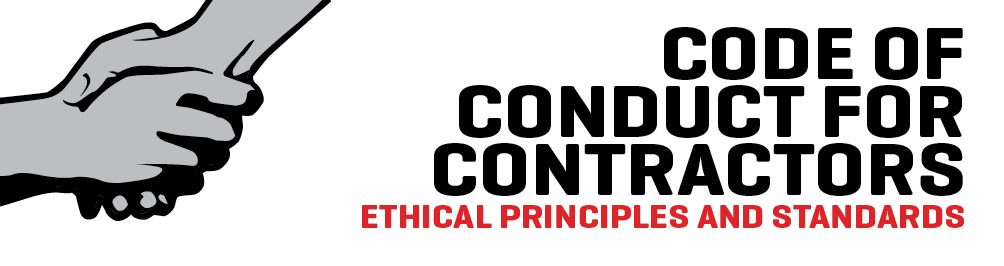 من خلال مدونة السلوك هذه فإن السلطة المتعاقدة تراعي القيم الأخلاقية في عملية الشراء. ونحن نتوقع من مقاولينا أن يسلكوا سلوكا اجتماعيا وبيئيا مسئولا وأن يسعوا بدأب لتنفيذ معايير ومبادئ مدونة السلوك هذه. تسري أحكام مدونة السلوك على كافة المتعاقدين/ المقاولين الذين يوردون السلع و الخدمات و الأشغال لعملياتنا ومشاريعنا.تستند مدونة السلوك هذه ومبادؤها ومعاييرها إلى التوصيات التي تقدمت بها المبادرة الدانماركية للتجارة الأخلاقية. ومبادئ غلوبال كومباكت الصادرة عن الأمم المتحدة وإرشادات الشراء الخاصة بالمساعدة الإنسانية لدى مكتب الإيكو.الشروط العامةتعرف مدونة السلوك المتطلبات والمعايير الأخلاقية لمقاولينا الذين نتوقع منهم أن يوقعوا على مدونة السلوك وأن يراعوا أحكامها وأن يسعوا بهمة لتنفيذها. بمجرد التوقيع على مدونة السلوك فإن المقاولين يتعهدون بجعل الأخلاق في مركز نشاطاتهم في العمل.أحكام المعايير الأخلاقية تشكل الحد الأدنى وليس الحد الأقصى للمعايير. ينبغي الامتثال بالقوانين الدولية والوطنية وعندما تكون أحكام القانون ومعايير السلطة المتعاقدة تعالج الموضوع نفسه، فإن المعايير الأعلى هي التي تأخذ صفة الأسبقية وتسود.ومن مسئولية المقاول أن يضمن أن الأطراف التي يتعاقد معها أو يتعاون معها من الباطن تمتثل بالمتطلبات والمعايير الأخلاقية الواردة في مدونة السلوك هذه.تتعهد السلطة المتعاقدة بأن تجعل من تنفيذ المعايير الأخلاقية وضمان السلوك القويم في سلسلة التوريد الخاصة بها عملية متواصلة والتزاما على المدى البعيد علينا نحن أيضا مسئولية تجاهه. وبغرض تحقيق أعلى مستوى من المعايير الأخلاقية في عملية الشراء فإننا على استعداد للدخول في حوار وتعاون مع مقاولينا. بالإضافة لذلك فإننا نتوقع من مقاولينا الانفتاح والاستعداد للدخول في حوار معنا لتنفيذ المعايير الأخلاقية في أعمالهم.غياب الاستعداد للتعاون أو ارتكاب انتهاكات جسيمة لمدونة السلوك سوف يفضي إلى إنهاء العقود.حقوق الإنسان وحقوق العماليجب على المقاولين في كافة الأوقات حماية وتعزيز حقوق الإنسان والعمال والعمل بهمة ونشاط لمعالجة القضايا المقلقة وكحد أدنى ينبغي عليهم الالتزام بالمعايير الأخلاقية التالية:احترام حقوق الإنسان (الإعلان العالمي لحقوق الإنسان الصادر عن الأمم المتحدة)المبادئ الأساسية للإعلان العالمي لحقوق الإنسان هي أن جميع البشر يولدون أحرارا ومتساوين في الكرامة وفي الحقوق وأن لكل شخص الحق في الحياة والحرية والأمن الشخصي. يجب على المقاولين ألا يقصروا في مسئوليتهم في حماية حقوق الإنسان والمحافظة عليها تجاه موظفيهم وتجاه المجتمع الذي يعملون فيه.عدم استغلال عمالة الأطفال (معاهدة حقوق الطفل الصادرة عن الأمم المتحدة ومعاهدة منظمة العمل الدولية (C138 & C182) يجب أن يحجم المقاولون عن استغلال عمالة الأطفال ويجب عليهم اتخاذ الخطوات اللازمة لمنع عمالة الأطفال. يتم تعريف الطفل على أنه كل شخص دون 18 سنة ويجب الامتناع عن استخدام الأطفال في أي عمل يضر بصحتهم أو أمنهم أو نمائهم النفسي والاجتماعي أو بدراستهم المدرسية. لا يسمح للأطفال الأقل من 15 سنة (في الدول النامية 14 سنة) أن يعملوا في أعمال منتظمة، ولكن الأطفال الذين يزيد عمرهم عن 13 سنة (12 في الدول النامية) يمكن أن يقوموا بأعمال خفيفة إذا كانت لا تؤثر على دراستهم المدرسة الإلزامية وإذا لم تكن تضر بصحتهم أو بنمائهم.يجب اختيار العمل بحرية (معاهدة منظمة العمل الدولية C29 & C105). يجب أن يمتنع المقاولون عن استخدام عمال بالإكراه أو بالقوة ويجب عليهم أن يحترموا حرية العمال في ترك مستخدمهم.حرية التجمع والحق في المفاوضات الجماعية (اتفاقية منظمة العمل الدولية (C87 & C98)يجب على المقاولين أن يقروا بحق العاملين في الانضمام إلى النقابات العمالية أو تشكيلها وفي التفاوض بشكل جماعي ويجب عليهم أن يتبنوا سياسة الانفتاج تجاه نشاطات النقابات العمالية (حتى وإن كان هذا الأمر مقيدا بموجب القوانين الوطنية).دفع أجور المعيشة (اتفاقية منظمة العمل الدولية C131)كحد أدنى يجب على المقاولين دفع الحد الأدنى للأجور المقر على المستوى الوطني أو تطبيق معايير الحد الأدنى للأجور الصادرة عن منظمة العمل الدولية. فضلا عن ذلك يجب دفع أجر معيشة. أجر المعيشة عبارة عن قيمة مرتبطة بالسياق بحيث يكون الأجر ملبيا للاحتياجات الأساسية مثل الغذاء والمأوى والملبس والرعاية الصحية والتعليم ويوفر دخلا مناسبا - وهذه ليست دائما الحالة مع الحد الأدنى الرسمي للأجور.عدم التمييز في التوظيف (اتفاقية منظمة العمل الدولية C100 & C111) واتفاقية الأمم المتحدة المتعلقة بالتمييز ضد المرأة)يجب على المقاولين أن يحجموا عن ممارسة التمييز في التعيين والرواتب وإنهاء العمل والتقاعد وإمكانية الحصول على التدريب أو الترقية على أساس العرق أو الأصل القومي أو العبادة أو النوع الاجتماعي أو التوجه الجنسي أو الانتماء السياسي أو الإعاقة أو الحالة الاجتماعية أو الإصابة بفيروس نقص المناعة/ الإيدز.الامتناع عن المعاملة القاسية أو اللا إنسانية تجاه الموظفينيحظر على المقاولين اللجوء للأذى البدني أو العقوبات التأديبية أو التحرش الجنسي أو التهديد بالتحرش الجنسي أو الإيذاء البدني أو غير ذلك من أشكال الترهيب.ظروف عمل آمنة وصحية (اتفاقية منظمة العمل الدولية C155)ينبغي على المقاولين أن يتخذوا خطوات مناسبة لتوفير بيئة عمل آمنة وصحية. كما يجب أن تكون سلامة  العمال من الأولويات وأن يتم اتخاذ الخطوات المناسبة للوقاية من الحوادث والإصابات والضرر الصحي الناجم عن أو المرتبط بسير العمل.ساعات عمل غير مبالغ بها (اتفاقية منظمة العمل الدولية C1 & C14)يجب على المقاولين أن يتأكدوا من مطابقة ساعات العمل مع القانون الوطني ومع المعايير الدولية. يجب ألا تزيد ساعات العمل في الأسبوع (7 أيام) عن 48 ساعة ويجب أن يحصل الموظفون على يوم إجازة في الأسبوع. يجب الدفع لقاء ساعات العمل الإضافية ويجب التقليل من ساعات العمل الإضافية ويجب أن يسمح بها بشكل طوعي.توفير عمل منتظم (اتفاقية منظمة العمل الدولية C143)يجب ان يكون كافة العمل المؤدى مبنيا على أساس علاقة توظيف معترف بها تنشأ من خلال الاتفاقيات الدولية والقانون الوطني. يجب على المقاولين أن يحموا الاستخدام المنتظم للمجموعات المنكشفة بموجب هذه القوانين والمعاهدات ويجب أن يمنحوا العاملين لديهم عقدا مكتوبا.القانون الدولي الإنسانيالمقاولون المرتبطون بالصراعات المسلحة أو اللذين يعملون في سياق صراع مسلح عليهم احترام حقوق المدنيين المنصوص عليها في القانون الدولي الإنساني وأن يمتنعوا عن المشاركة في نشاطات يكون لها أثر مباشر أو غير مباشر على تأجيح الصراعات المسلحة أو تطويلها و/ أو تصعيدها أو التي تشكل خرقا للقانون الإنساني الدولي. من المتوقع أن يطبق المقاولون نهج ’عدم التسبب بالأذى‘ تجاه الأشخاص المتأثرين بالنزاع المسلح.كما يجب على المقاولين أن يمتنعوا عن الانخراط في أي نشاط غير شرعي آخر.الانخراط في نشاطات السلاحتناصر السلطة المتعاقدة لصالح معاهدة أوتوا المناهضة للألغام والمعاهدة الخاصة بالذخيرة العنقودية المناهضة للقنابل العنقودية. يجب على المقاولين أن يمتنعوا عن المشاركة في أي عملية تطوير أو بيع او تصنيع للألغام المضادة للأفراد أو القنابل العنقودية أو مكوناتها أو أي أسلحة أخرى يمكنها أن تزيد من انتهاك القانون الإنساني الدولي أو ضمن الخروق الواردة في معاهدة جنيف والبروتوكولات الإضافية الملحقة بها.حماية البيئةترغب السلطة المتعاقدة في التقليل من المضار البيئية التي تمس الطبيعة بفعل نشاطات الشراء التي نقوم بها ونتوقع من موردينا ومقاولينا العمل بشكل مسئول على المستوى البيئي. وهذا يشمل احترام التشريعات البيئية الوطنية والدولية السارية والعمل بموجب إعلان ريوديجانيرو.وكحد أدنى ينبغي على المقاولين التعامل مع المسائل المتعلقة بالإدارة السليمة للنفايات وضمان تكرير النفايات والمحافظة على الموارد النادرة والاستخدام الكفء للطاقة.مكافحة الفسادتعرف السلطة المتعاقدة الفساد على أنه سوء استخدام السلطة المخولة للشخص لتحقيق مكاسب خاصة ويشمل هذا على الرشوة والتحايل والاختلاس والابتزاز. وتضع السلطة المتعاقدة مسئولية كبيرة على تفادي الفساد وضمان أعلى مستويات الأمانة والمساءلة والإنصاف والسلوك المهني في علاقات العمل الخاصة بنا. ومن المتوقع أن يتبع المقاولون النهج نفسه من خلال مراعات الأخلاقيات والممارسات الرشيدة والمنصفة واتخاذ التدابير للحيلولة دون التورط في الفساد ولمكافحته، والالتزام بالمعاهدات الدولية وكذلك القوانين الدولية والوطنية. ولمكافحة الفساد وتعزيز الشفافية ننصح المقاولون الذين تواجههم ممارسات فساد بتقديم شكوى لدى آلية الشكاوى الخاصة بمؤسسة دان تشرتش إيد.إن مشاركة المقاول في أي شكل من أشكال ممارسات الفساد خلال عملية الاختيار، المتعلقة بأداء عقد أو أي سياق عمل آخر يعتبر أمرا غير مقبول وسوف يؤدي إلى رفض العطاءات المقدمة من قبله أو إنهاء العقود المبرمة معه.قائمة بالاتفاقيات والمعاهدات الدولية التي تغطيها مدونة السلوك الخاصة بالمقاولينالإعلان العالمي لحقوق الإنسان الصادر عن الأمم المتحدة، 1948 http://www.un.org/en/documents/udhr/index.shtmlالمبادئ التوجيهية الصادرة عن الأمم المتحدة بخصوص الأعمال وحقوق الإنسان،2011 http://www.ohchr.org/Documents/Publications/GuidingPrinciplesBusinessHR_EN.pdfمعاهدات جنيف الأولى وحتى الرابعة، 1949 والبروتوكولات الإضافية http://www.icrc.org/eng/war-and-law/treaties-customary-law/geneva-conventions/index.jspإعلان منظمة العمل الدولية بخصوص المبادئ والحقوق الجوهرية في العمل http://www.ilo.org/declaration/lang--en/index.htm and http://www.ilo.org/wcmsp5/groups/public/---ed_norm/---declaration/documents/publication/wcms_095898.pdfمعاهدة حقوق الطفل الصادرة عن الأمم المتحدة، 1990 http://www2.ohchr.org/english/law/crc.htmمعاهدة أسوأ أشكال عمالة الطفل، 1999 http://www.ilo.org/ilolex/cgi-lex/convde.pl?C182معاهدة الحد الأدنى للسن، 1973 http://www.ilo.org/ilolex/cgi-lex/convde.pl?C138معاهدة حرية التجمع وحماية الحق في التنظيم، 1948 http://www.ilo.org/ilolex/cgi-lex/convde.pl?C087معاهد الحق في التنظيم والمفاوضات الجماعية، 1949 ; http://www.ilo.org/ilolex/cgi-lex/convde.pl?C098معاهدة العمالة بالإكراه، 1930 http://www.ilo.org/ilolex/cgi-lex/convde.pl?C029معاهدة حظر العمالة بالإكراه (السخرة)، 1957 http://www.ilo.org/ilolex/cgi-lex/convde.pl?C105معاهدة تحديد الحد الأدنى للأجور، 1970 http://www.ilo.org/ilolex/cgi-lex/convde.pl?C131معاهدة المساواة في الأجور، 1951 http://www.ilo.org/ilolex/cgi-lex/convde.pl?C100معاهدة التمييز (في العمل والوظيفة)، 1958 http://www.ilo.org/ilolex/cgi-lex/convde.pl?C111اتفاقية الأمم المتحدة للقضاء على كافة أشكال التمييز ضد المرأة 1979 http://www.un.org/womenwatch/daw/cedaw/text/econvention.htmاتفاقية ساعات العمل (الصناعة) 1919 http://www.ilo.org/ilolex/cgi-lex/convde.pl?C001اتفاقية الراحة الأسبوعية (الصناعة) 1921 http://www.ilo.org/ilolex/cgi-lex/convde.pl?C014اتفاقية العمالة المهاجرة (أحكام إضافية) 1975 http://www.ilo.org/ilolex/cgi-lex/convde.pl?C143اتفاقية السلامة الوظيفية والصحية 1981 http://www.ilo.org/ilolex/cgi-lex/convde.pl?C155إعلان ريو بخصوص البيئة والتنمية، 1992 http://www.unep.org/Documents.Multilingual/Default.asp?DocumentID=78&ArticleID=1161&l=enمعاهدة أوتوا، 1997 http://www.apminebanconvention.org/fileadmin/pdf/mbc/text_status/Ottawa_Convention_English.pdfالمعاهدة الخاصة بالذخيرة العنقودية، 2007
http://www.clusterconvention.org/files/2011/01/Convention-ENG1.pdهذه الملاحظة للجهة المتعاقدة (مؤسسة دان تشرتش إيد أو شريكها) حول كيفية تعبئة طلب عرض الأسعارفي المناطق التي ترون فيها: ملاحظة، فهذه عبارة عن إرشادات موجهة لكم ويجب عليكم شطب الملاحظات من الوثيقةحيثما تجدون <...> يرجى إدخال المعلومات والخيارات معلمة (خيار...)*** يرجى شطب هذه الصفحة قبل تقديم طلب عرض الأسعار***This note is for the Contracting Authority (DCA or Partner) on how to complete this Request for Quotation: Where you see: (Note:….) this is just a guidance for you and you shall delete these notes from the document. Where you see <…> please enter information.Options are marked (Option:…)  ****DELETE this Page prior to submitting the Request for Quotation****تاريخ الإصدارDate of issue<التاريخ><Date>رقم الملفFile no.:<طلب عروض أسعار رقم><RFQ no.>مسمى العقدContract title:<مسمى العقد><Contract title>تاريخ إغلاق العروضClosing date:<التاريخ والساعة><Date and time>للمزيد من المعلومات يرجى الاتصال بالجهة المتعاقدة:For further information, please contact the Contracting Authority:<مؤسسة دان تشرتش إيد أو شريكها>الشخص المختص بالاتصال: <الاسم>الهاتف <رقم >الفاكس <رقم>البريد الإلكتروني <إيميل><DCA or Partner>Contact person: <Name>Tel: <Number>Fax: <Number>E-mail: <Email>ترجى الملاحظة أنه يمكن إرسال عروض الأسعار <بالبريد أو بالفاكس أو بالبريد الإلكتروني>Please note that the Quotations may be sent by <post, fax or email>.ترجى الملاحظة أنه يمكن إرسال عروض الأسعار <بالبريد أو بالفاكس أو بالبريد الإلكتروني>Please note that the Quotations may be sent by <post, fax or email>.البندItemالوصفDescriptionالكميةQuantityتاريخ التسليم المطلوبRequired delivery date1<Description of Goods><وصف السلع/ البضائع><qty><الكمية><Delivery date><تاريخ التسليم>2<Description of Goods><وصف السلع/ البضائع><qty><الكمية><Delivery date><تاريخ التسليم>3<Description of Goods><وصف السلع/ البضائع><qty><الكمية><Delivery date><تاريخ التسليم><Add extra lines as necessary><أضيفوا عدد الأسطر اللازمة"البندItemالوصفDescriptionالكميةQtyالعملة <العملة>Currency [currency]العملة <العملة>Currency [currency]البندItemالوصفDescriptionالكميةQtyسعر الوحدة<واصل للناقل FCA>Unit Price<FCA>السعر الإجمالي<واصل للناقل FCA>Total Price  <FCA>1<وصف السلع><Description of Goods>2<وصف السلع><Description of Goods>345السعر الإجمالي <واصل للناقل FCA> <المكان>Total price <FCA> <place>السعر الإجمالي <واصل للناقل FCA> <المكان>Total price <FCA> <place>السعر الإجمالي <واصل للناقل FCA> <المكان>Total price <FCA> <place>السعر الإجمالي <واصل للناقل FCA> <المكان>Total price <FCA> <place>شحن ل <وجهة الشحن، البلد>Freight to <Destination, country>شحن ل <وجهة الشحن، البلد>Freight to <Destination, country>شحن ل <وجهة الشحن، البلد>Freight to <Destination, country>شحن ل <وجهة الشحن، البلد>Freight to <Destination, country>(خيار: الرسوم الجمركية)(Option: Customs duty)(خيار: الرسوم الجمركية)(Option: Customs duty)(خيار: الرسوم الجمركية)(Option: Customs duty)(خيار: الرسوم الجمركية)(Option: Customs duty)ضريبة القيمة المضافةValue added tax (VAT)ضريبة القيمة المضافةValue added tax (VAT)ضريبة القيمة المضافةValue added tax (VAT)ضريبة القيمة المضافةValue added tax (VAT)إجمالي السعر شامل الضريبة المضافة <الحمولة والتأمين مدفوعة CIP> <الوجهة، البلد> إنكوتيرم2010Total price incl. VAT <CIP> <destination, country> (Incoterm 2010)إجمالي السعر شامل الضريبة المضافة <الحمولة والتأمين مدفوعة CIP> <الوجهة، البلد> إنكوتيرم2010Total price incl. VAT <CIP> <destination, country> (Incoterm 2010)إجمالي السعر شامل الضريبة المضافة <الحمولة والتأمين مدفوعة CIP> <الوجهة، البلد> إنكوتيرم2010Total price incl. VAT <CIP> <destination, country> (Incoterm 2010)إجمالي السعر شامل الضريبة المضافة <الحمولة والتأمين مدفوعة CIP> <الوجهة، البلد> إنكوتيرم2010Total price incl. VAT <CIP> <destination, country> (Incoterm 2010)معلومات ينبغي على المورد أن يعبئها في الأعمدة التاليةInformation to be entered by supplier in the below columns(خيار: خدمات ما بعد البيع وكفالة البيع)Option: After sales service and warranty service)يرجى وضع كافة التفاصيل الخاصة بالشخص المسئول عن الاتصال لخدمات ما بعد البيع المحليةPlease state full contact details of the local after sales service.تاريخ التسليمDelivery date<ناقل حر> نقطة الشحن<FCA> Point of shipmentوقت التسليم لمنطقة الشحن <ناقل حر>Delivery time to <FCA> Point of shipmentأيام/Daysوقت التسليم للوجهة الأخيرةDelivery time to final destination أيام/Days(خيار: التعبئة والتغليف)(Option: Packing)البند 1: الوزن الإجمالي/ الحجم الإجمالي (متر مكعب)Item 1: gross weight / total volume (CBM)<ادخل سطرا إضافيا لكل بند><insert extra line for each item>                 كلغم kg/                 متر مكعب/ cbm  <ادخل سطرا إضافيا لكل بند><insert extra line for each item>                 كلغم kg/                 متر مكعب/ cbm  المواصفات الفنيةTechnical specificationمواصفات فنية كاملة مرفقة (نعم/ لا)Complete technical description is attached (Y/N)الأشخاص المعرفونReferencesإرفاق قائمة بأشخاص معرفين (فقط في حال ما يكن المورد قد تعامل مع الجهة المتعاقدة سابقا)A reference list is attached (shall only be submitted if supplier has not delivered to the Contracting Authority before)المعلومات الخاصة بمسئولية الشركة الاجتماعيةCSR informationهل يوجد لدى شركتكم سياسات تنظم المسئولية الاجتماعية للشركة مثل سياسات صحية وأخرى خاصة بالسلامة وسياسة للموارد البشرية وسياسة للعاملين وسياسة للطاقة وسياسة للمناخ أو هل تنتمي لمؤسسة غلوبال كومباكت. يرجى بيان أي سياسات موجودة.Does your company have CSR related policies in place – e.g. health and safety policy, HR policy, staff policy, energy policy, climate policy or is a member of Global Compact. Please state which policiesهل شركتكم حاصلة مثلا على شهادة ISO 26000/50001/1400 أو على SA8000؟ يرجى الإشارة إلى أي شهادة.Is your company e.g. ISO 26000/50001/14000 certified or SA8000 certified? Please state which.هل يوجد لدى شركتكم مدونة سلوكDoes your company have a Code of Conduct?رقم البندItem no.:المقياسParameterالمقياسParameterالسمات (الشروط الدنيا المحددة من قبل الجهة المتعاقدة)Characteristics (Contracting Authorities minimum requirement)مطابق(نعم/ لا)Comply (Y / N)ضع في هذا العمود وصف الاستثناءات، إن وجدتDeviations, if any, to be described in this column11الوصفDescription<اسم/ وصف المنتج><Name/description of product>المواصفاتSpecifications<الشروط الفنية><Technical requirement><أضف أسطر حسب الحاجة><Insert extra rows as required>(خيار: إضافات) (Option: Accessories)<الشروط المحددة><Specific requirement>(خيار: قطع غيار)(Option: spare parts)<الشروط المحددة><Specific requirement>(خيار: شهادات)Option: Certificates)(خيار: يرجى تحديد وإرفاق أي شهادة تصديق جودة – ISO 9000 2000 أو ما يعادلها والتي تكون جهة التصنيع قد حصلت عليها بخصوص المنتجات المعروضةOption: Please specify and enclose any quality accreditation - ISO 9000 2000 or equivalent  held by the manufacturer of the offered products)22الوصفDescription<اسم/ وصف المنتج><Name/description of product>المواصفاتSpecifications<الشروط الفنية><Technical requirement><Insert extra rows as required><أضف أسطر حسب الحاجة(خيار: إضافات)Option: Accessories)<الشروط المحددة><Specific requirement>(خيار: قطع غيار)(Option: Spare part)<الشروط المحددة><Specific requirement>(خيار: شهادات)Option: Certificates)(خيار: يرجى تحديد وإرفاق أي شهادة تصديق جودة – ISO 9000 2000 أو ما يعادلها والتي تكون جهة التصنيع قد حصلت عليها بخصوص المنتجات المعروضةOption: Please specify and enclose any quality accreditation - ISO 9000 2000 or equivalent  held by the manufacturer of the offered products)33المتعاقداسم الشركةالعنوان رقم الهاتفالبريد الإلكترونياسم الشخص المسئول عن الاتصالالتاريخ The ContractorName of the companyAddress Telephone no. E-mail:Name of contact personDate: 